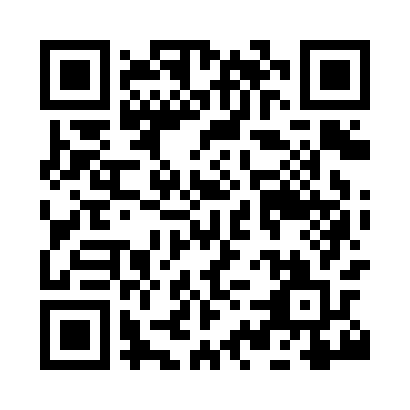 Ramadan times for Amulree, Angus, UKMon 11 Mar 2024 - Wed 10 Apr 2024High Latitude Method: Angle Based RulePrayer Calculation Method: Islamic Society of North AmericaAsar Calculation Method: HanafiPrayer times provided by https://www.salahtimes.comDateDayFajrSuhurSunriseDhuhrAsrIftarMaghribIsha11Mon4:564:566:4012:254:096:116:117:5512Tue4:544:546:3812:254:116:136:137:5713Wed4:514:516:3512:244:126:156:157:5914Thu4:484:486:3212:244:146:176:178:0215Fri4:454:456:3012:244:166:196:198:0416Sat4:424:426:2712:244:176:226:228:0617Sun4:394:396:2412:234:196:246:248:0918Mon4:364:366:2212:234:216:266:268:1119Tue4:334:336:1912:234:236:286:288:1420Wed4:304:306:1612:224:246:306:308:1621Thu4:274:276:1312:224:266:326:328:1822Fri4:244:246:1112:224:286:346:348:2123Sat4:214:216:0812:224:296:366:368:2324Sun4:184:186:0512:214:316:386:388:2625Mon4:154:156:0312:214:326:406:408:2826Tue4:124:126:0012:214:346:426:428:3127Wed4:094:095:5712:204:366:456:458:3328Thu4:064:065:5512:204:376:476:478:3629Fri4:024:025:5212:204:396:496:498:3930Sat3:593:595:4912:194:406:516:518:4131Sun4:564:566:471:195:427:537:539:441Mon4:534:536:441:195:437:557:559:472Tue4:494:496:411:195:457:577:579:493Wed4:464:466:391:185:477:597:599:524Thu4:434:436:361:185:488:018:019:555Fri4:394:396:331:185:508:038:039:586Sat4:364:366:311:175:518:058:0510:017Sun4:324:326:281:175:538:078:0710:038Mon4:294:296:251:175:548:098:0910:069Tue4:264:266:231:175:558:128:1210:0910Wed4:224:226:201:165:578:148:1410:12